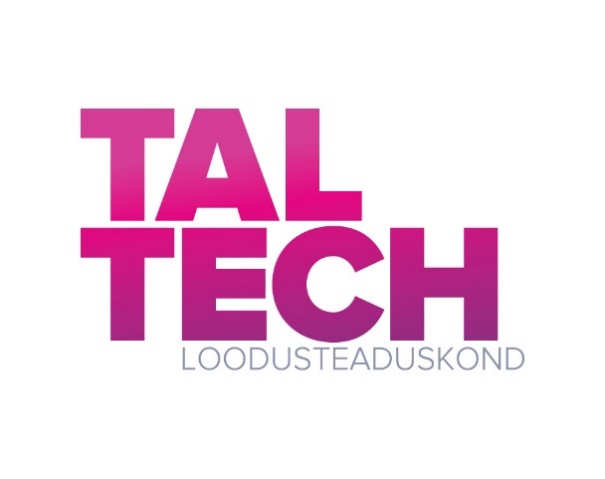 LÕPUTÖÖ PEALKIRIBakalaureusetöö/MagistritööÜliõpilane: [Ees ja perekonnanimi]Juhendaja: [Juhendaja nimi, asutus ja ametikoht]
 Õppekava: [õppekava nimetus]
AutorideklaratsioonKinnitan, et olen koostanud antud lõputöö iseseisvalt ning seda ei ole kellegi teise poolt varem kaitsmisele esitatud. Kõik töö koostamisel kasutatud teiste autorite tööd, olulised seisukohad, kirjandusallikatest ja mujalt pärinevad andmed on töös viidatud.
Autor: [Ees- ja perenimi][allkiri ja kuupäev]Töö vastab bakalaureusetööle/magistritööle esitatavatele nõuetele. Juhendaja: [nimi][allkiri ja kuupäev]Töö on lubatud kaitsmisele.Kaitsmiskomisjoni esimees: [nimi][allkiri ja kuupäev]